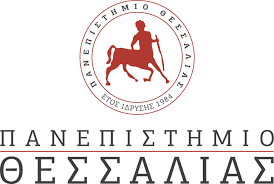 University of ThessalyDepartment of Primary EducationCourses offered at the undergraduate level(2022-2023)Courses in the undergraduate programme of studies are grouped into 12 thematic areas. Students in the undergraduate programme of studies should select all of the courses marked with an asterisk (required courses), as well as a number of other courses from each thematic area (electives). These restrictions do not apply to Erasmus+ visiting students. Courses that are marked with a  are available in English. English-language support for Erasmus students is also available in other courses, following consultation with the teaching staff. Not all courses are available at all times: Courses that are offered in the Winter Semester are marked W, and courses that are offered in the Spring Semester are marked S. Before selecting any course, prospective students must contact the tutor(s).ArtsHistoryInformation & Communication TechnologiesLinguisticsLiteratureMathematicsPedagogyPhilosophyPsychologySchool-based PracticumSciencesSociologyNoCourse TitleCourse CodeSemesterHours/WeekECTSTaught by1Music in Contemporary SchoolsΤΕ1303W34X. Papapanagiotou2Theatrical Education in Primary SchoolsΤΕ1401W34M. Vitsou3Visual Arts Ι/IIΤΕ0501S34E. GutenschwagerNoCourse TitleCourse CodeSemesterHours/WeekECTSTaught by1The Greek World under Ottoman RuleΙΣ1102S24A. SmyrnaiosNoCourse TitleCourse CodeSemesterHours/WeekECTSTaught byN/AN/AN/AN/AN/AN/AN/ANoCourse TitleCourse CodeSemesterHours/WeekECTSTaught by1*Linguistics and the Greek LanguageΓΛ0404S65G. AndroulakisA. Kostoulas2*Key Issues in the Modern Greek LanguageΓΛ0303W45G. AndroulakisNoCourse TitleCourse CodeSemesterHours/WeekECTSTaught byN/AN/AN/AN/AN/AN/AN/ANoCourse TitleCourse CodeSemesterHours/WeekECTSTaught by1*Mathematics IΜΘ0101W46K. Hatzikyriakou2*Mathematics IIΜΘ0202S45K. Hatzikyriakou3*Didactics of Mathematics: Theoretical Approaches & Workshop ActivitiesRequisites: ΜΘ0101 or MΘ0202ΜΘ0303S45T. TriantafillidisK. Sdrolias4Critical Issues of Mathematics Teaching: Ethnography and Mathematical EducationΜΘ1304W34T. Triantafillidis5Designing and Implementing Teaching Scenaria on MathematicsRequisite: ΜΘ0303ΜΘ1305W34T. Triantafillidis6Introduction to Logic and Critical ThinkingΜΘ1202S34K. Hatzikyriakou7Entertaining Mathematics & Problem-SolvingRequisites: ΜΘ0101 and MΘ0202ΜΘ1201W34K. HatzikyriakouNoCourse TitleCourse CodeSemesterHours/WeekECTSTaught by1*Introduction to the Education SciencesΠΕ0101W34Ch. Govaris2*Teaching Methodology: Structural Elements of TeachingΠΕ0303W35S. Kaldi3*Educational AssessmentΠΕ0404S34N. Chaniotakis4*Intercultural and Counter-racist Education: Theory & PracticeΠΕ0605S46Ch. Govaris5Classroom Teaching and Pedagogical InteractionsΠΕ1108S34N. Chaniotakis6Education in the CinemaΠΕ1315W34N. Chaniotakis7Comparative PedagogyΠΕ1317W34S. Kaldi8Organisational Behaviour in EducationΠΕ1201W34A. Lazaridou9Geography and Teaching Geography in Primary EducationΠΕ1318S34Adjunct Faculty10Visual Literacies and Multi-modalityΠΕ1303S34Adjunct FacultyNoCourse TitleCourse CodeSemesterHours/WeekECTSTaught by1*Introduction to PhilosophyΦΣ????S44M. Daskalaki2Introduction to EpistemologyΦΣ????W34M. Daskalaki3Philosophy with Children: Key Issues and Teaching Practices for Primary EducationΦΣ????S34M. DaskalakiNoCourse TitleCourse CodeSemesterHours/WeekECTSTaught by1*Introduction to Psychology (with emphasis on cognitive functions)ΨΧ0101W45G. Vleioras2*Developmental PsychologyΨΧ0201S45G. Vleioras3*Educational PsychologyΨΧ0203S34Adjunct Faculty4*Learning DisabilitiesΨΧ0705W34S. Tsermentseli5Social Relations and Adjustment Problems at SchoolΨΧ1307W34E. Andreou6Counselling Psychology in EducationΨΧ1103W34E. Andreou7The Narrative Approach to Understanding Human DevelopmentΨΧ1104W24G. Vleioras8Neuroscience and EducationΨΧ1203W34E. AndreouK. Voulgari9Child PsychopathologyΨΧ1305W34S. Tsermentseli10Introduction to Special EducationΨΧ1209S34S. Tsermentseli11Human Development as a Social and Historical ConstructΨΧ1301S34G. Vleioras12Applications of Educational PsychologyRequisite: ΨΧ0203ΨΧ1316S34Ε. Andreou13Key Issues in Cognitive DevelopmentΨΧ1316S34S. TsermentseliNoCourse TitleCourse CodeSemesterHours/WeekECTSTaught byN/AN/AN/AN/AN/AN/AN/ANoCourse TitleCourse CodeSemesterHours/WeekECTSTaught by1*Fundamental Concepts in the SciencesΦΕ0201W46V. KolliasS. AsimopoulosNoCourse TitleCourse CodeSemesterHours/WeekECTSTaught by1*Educational Research MethodsΚΝ0404S44M. Kolokytha2Education, Society and Social JusticeΚΝ1318W24M. Kolokytha3Sociological Analysis of Pedagogical PracticesRequisite: KN1102ΚΝ1319S24M. Kolokytha